JMÉNO:_______________________________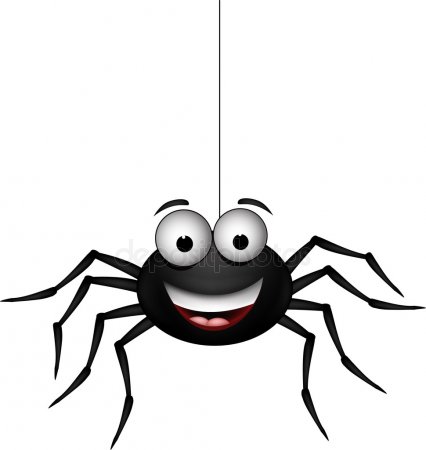 INFORMACE PRO RODIČETÝDENNÍ PLÁN PAVOUČCI 2.C2. – 13. PROSINCECO NÁS ČEKÁ TENTO TÝDEN:1. týden se mi povedlo: ________________________________________________________________________________________________________________________2. týden se mi povedlo: ________________________________________________________________________________________________________________________________________       JAK SE MI DAŘILO UČIVO   JAK SE MI DAŘILO DODRŽOVAT PRAVIDLA: týden                                                                                  Které pravidlo jsem porušil/a?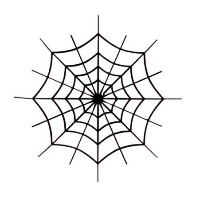 	_____________________________________týden	_______________________________________________________________________PODPIS RODIČE	ČTENÍ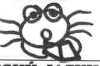 Ranní dopisy. Dílny čtení. Čteme příběhy. Vlastní knihy, pracovní listy, Učebnice ČJČESKÝ JAZYK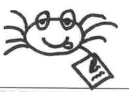 Čteme příběhy. Vánoce jsou za dveřmi. Tvrdé souhlásky. Měkké skupiny. Učebnice ČJ do str. 55, pracovní sešit ČJ 1. díl do str. 35, pracovní listyMATEMATIKA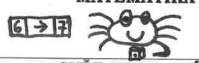 Počítáme do 35. Řešíme slovní úlohy. Porovnáváme. Platíme. Učebnice M 1. díl do str. 43SVĚT KOLEM NÁS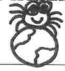 Všichni slaví. Vánoce.Učebnice PRV do str. 27     PŘEDMĚT      UČIVOSEBEHODNOCENÍ HODNOCENÍ UČITELEČTENÍ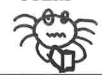 Čtu ranní dopis. Čtu vlastní knihu. Čtu s porozuměním.Dovedu mluvit opřečteném.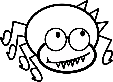 ČESKÝ JAZYK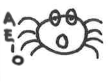 Vyjmenuji samohlásky. Poznám měkké a tvrdé skupiny. MATEMATIKA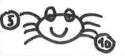 Počítám do 35. Řeším slovní úlohy. Porovnávám.   SVĚT KOLEM NÁS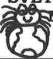 Vím, proč se slaví Vánoce. Napíši dopis Ježíškovi. OCEŇUJI, CHVÁLÍM:POTŘEBUJI VYSVĚTLIT, TRÁPÍ MĚ:1. týden1. týden2. týden2. týden